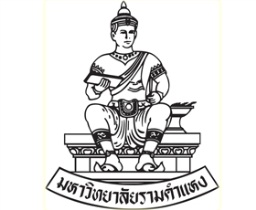 Institute of International Studies, Ramkhamhaeng UniversityCourse SyllabusPart 1Course Code: 	ENS 4203		  Course Title: 	Journalistic EnglishNumber of Credit: 		3	 CreditsCurriculum: 		BA Eng						Major: 											Faculty: 										Semester: 			Summer 2018 							Academic year: 		2016/17						Classroom: 										Course Description: 	ENS 4203 is designed to teach students about journalistic English in a native academic setting. Lecturer: 			Gareth Finch							Course Objectives: To become more familiar with journalism and English associated with itTo study and compare different types of journalismTo understand the importance of journalism in societyTo participate in activities effectivelyTo self-monitor and self-correct problem areas as a group or individuallyTo interpret video exercises and respond to exercises accordinglyTo remember and recognise new vocabulary relating to journalismTo contribute to class discussionsPart 2Implementation of instruction and assessment.Hours per week: 			12						Course Materials: 			Elements of Style by William Strunk									 Study Topics: Each class day is divided into two sessions: Morning Session & Afternoon Session. (5 class days = 10 sessions)Part 3Class EvaluationEvaluationExamination:Midterm Examination		Final Examination		OthersType of ExaminationMultiple Choice		Subjective Test		mix of Multiple Choice & SubjectiveEvaluation Percentage: 	Attendance 20%, Presentation 40%, Final Exam 40% 		Lecturer Name & Signature 	Gareth Finch							SessionTopics of the StudyHoursTeaching MethodsActivitiesLecturer name1Introduction, overview3LecturingGEF2Elements of style 13LecturingBook exercises, VideoGEF3Elements of style 23Lecturing, DiscussionBook exercises, VideoGEF4Elements of style 33LecturingBook exercises, VideoGEF5Elements of style 43Lecturing, DiscussionBook exercises, VideoGEF6Elements of style 53LecturingBook exercises, VideoGEF7Elements of style 63Lecturing, DiscussionViewings and feedbackGEF8Presentation3LecturingViewings and feedbackGEF9Class summary, revision3Lecturing, RevisionGEF10Final exam3ExamGEF